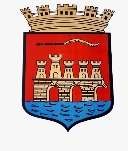 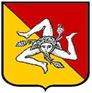 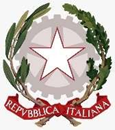 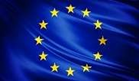 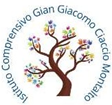 	ISTITUTO COMPRENSIVO“Gian Giacomo Ciaccio Montalto”Via Tunisi, 37 - 91100 TRAPANI – Tel 0923 20106CF: 80004160810 - C.M.: TPIC836004e-mail tpic836004@istruzione.it – e-mail tpic836004@pec.istruzione.it www.icciacciomontalto.edu.ita.s. 2023/2024Trapani, 16/04/2024Circ. n.    /2024		Ai Docenti                                                                                                                                                 Ai GenitoriAl Personale ATASito WebOggetto: Uscita anticipata per Assemblea SindacaleVenredì 19/04/2024 le lezioni termineranno come di seguito per assemblea sindacale del personale docente e ATASCUOLA DELL’INFANZIAVIA TUNISI:Tutte le sezioni seguiranno orario regolare.PLESSO MAURO ROSTAGNO:La sez. F esce alle 12.00La sez. H esce alle 12.00La sez. E farà orario regolare.La sez. G farà orario regolare.PLESSO RITA ATRIA la sezioni uscirà alle ore 12:00La sezione I seguirà orario regolare.PLESSO VERGALa sezione seguirà orario regolare.SCUOLA PRIMARIAVIA TUNISI:La classe 1^A uscirà alle ore 12.10Tutte le altri classi seguiranno orario regolarePLESSO MAURO ROSTAGNO:La classe 3C uscirà alle ore 12.10 e rientrerà alle ore 14.10La classe 5D uscirà alle ore 12.10Tutte le altri classi seguiranno orario regolarePLESSO RITA ATRIALe classi 1^E, 2^ E e 3^E usciranno alle ore 12:05Tutte le altre classi seguiranno orario regolarePLESSO VERGATutte le altre classi seguiranno orario regolareSCUOLA SECONDARIAVIA TUNISI:La classe 2^B uscirà alle ore 12.00Tutte le altre classi seguiranno orario regolarePLESSO MAURO ROSTAGNO:Tutte le classi seguiranno orario regolareIl Dirigente Scolastico Dott.ssa Anna Maria Sacco